Handleplan for skriftsprog Antvorskov skole 2016 4.-7. årgang på baggrund af LæseUdviklingsSkemaet (LUS)LUS-punktOverskriftBeskrivelse henvendt til lærerenBeskrivelse henvendt til eleven og forældreLæsehastighedLæsefaserneStikord til læseundervisning (skal uddybes andet sted)Tekstens sværhedsgrad.(Under Lix 10 brug LET! Det er mere præcist)Bogkasse eller eksempel på teksterKendetegn for skrivestrategierStikord til  skriveundervisning (skal uddybes andet sted)4. årgangDelmål165. årgangDelmål176. årgangDelmål18a7. årgangDelmål18b1Symbollæser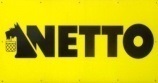 Læser (finder) og skriver (tegner) sit eget navn.Jeg læser og skriver mit eget navn.Grundig bogstav-lyd gennemgang med Hop ombord i lyd og ord og Fandango-mini. Eleverne skal lære de 3 alfabeter: bogstavernes navn, lyd og form.Dialogisk læsning og Fælles læsningOrdindsamlings-fasen - øver sig i at skrive enkelte ord og kopiere skrevne ord. Samler 'nære og kære' ord.Begyndende børnestavning (eleven vil i denne fase skrive lange rækker af konsonanter uden brug af vokaler)Lære de tre alfabeter og kunne skrive de små og de store bogstaver i hånden og med tastatur.2SymbollæserKender læseretningen, at man læser fra venstre mod højre, oppefra og nedad og ve, hvordan man skifter linje.Jeg kender læseregningen.LæsefingerenGrundig bogstav-lyd gennemgang med Hop ombord i lyd og ord og Fandango-mini. Eleverne skal lære de 3 alfabeter: bogstavernes navn, lyd og form.Dialogisk læsning og Fælles læsningOrdindsamlings-fasen - øver sig i at skrive enkelte ord og kopiere skrevne ord. Samler 'nære og kære' ord.Begyndende børnestavning (eleven vil i denne fase skrive lange rækker af konsonanter uden brug af vokaler)Lære de tre alfabeter og kunne skrive de små og de store bogstaver i hånden og med tastatur.3SymbollæserHar opdaget og viser, at det skrevne 'kan man sige'."Legelæsning"Jeg påtager mig rollen som læser og "læser" gerne højt af de bøger jeg kender med en special "oplæserstemme". jeg har fundet ud af at det skrevne kan man sige.Højtlæsning/ LegelæsningGrundig bogstav-lyd gennemgang med Hop ombord i lyd og ord og Fandango-mini. Eleverne skal lære de 3 alfabeter: bogstavernes navn, lyd og form.Dialogisk læsning og Fælles læsningOrdindsamlings-fasen - øver sig i at skrive enkelte ord og kopiere skrevne ord. Samler 'nære og kære' ord.Begyndende børnestavning (eleven vil i denne fase skrive lange rækker af konsonanter uden brug af vokaler)Lære de tre alfabeter og kunne skrive de små og de store bogstaver i hånden og med tastatur.4Helordslæser/ Ordbilledlæser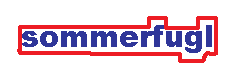 Læser kendte ord i tekster ved hjælp af ordbilleder - Helordslæsning.HelordslæsningJeg genkender enkelte af ordene som ordbillederKineserlæsning - læs teksten bagfra.Fælles læsning på smartboard med Superbog og Læsløs.dkDialogisk læsning efter Jette LøntoftFælleslæsning og øvning af de små læsefidus bøger.Stor-lille-bogs læsningMindre end LET 7(Gætte-læse-tekster med tydelige ordbilleder og sammenhæng mellem ord og billede)Fx 'Jeg er bange' - mini PSBogkasse 1 LET 6-10Opdagende skrivning på vej frem mod børnestavning.Arbejde med skrivning af enkeltord - lydering af små lydrette ord som sol, lus, mus m.v.Opdagende skrivning af fælles tekster på smartboard, hvor barnet ser den voksne gå fra lyd til bogstav fra det talte til det skrevne.Arbejde LTG-inspireret med puslesætninger. Hvor en sætning klippes ud i ord og flyttes rundt.5Helordslæser/ Ordbilledlæser'Lister ud nye ord' ved hjælp af ord, der kendes i forvejen.Jeg genkender og anvender flere ordbilleder i min læsning. Jeg benytter mig af mit kendskab til teksten for at kunne læse. De ordbilleder jeg kender, bruger jeg til at læse nye.Kineserlæsning - læs teksten bagfra.Fælles læsning på smartboard med Superbog og Læsløs.dkDialogisk læsning efter Jette LøntoftFælleslæsning og øvning af de små læsefidus bøger.Stor-lille-bogs læsningMindre end LET 7(Gætte-læse-tekster med tydelige ordbilleder og sammenhæng mellem ord og billede)Fx 'Jeg er bange' - mini PSBogkasse 1 LET 6-10Opdagende skrivning på vej frem mod børnestavning.Arbejde med skrivning af enkeltord - lydering af små lydrette ord som sol, lus, mus m.v.Opdagende skrivning af fælles tekster på smartboard, hvor barnet ser den voksne gå fra lyd til bogstav fra det talte til det skrevne.Arbejde LTG-inspireret med puslesætninger. Hvor en sætning klippes ud i ord og flyttes rundt.6Lyderingslæser  albatetisk læsers/ + /o/ + /l/ = solBruger bogstavlyden, ofte det første bogstavs lyd, for at afkode nye ord i teksten - korrigerer undertiden sig selv.Når jeg skal læse et ord, jeg ikke kender, gætter jeg ud fra lyden af første bogstav i ordet,1. bogstav - gæt!Læseugler introduceresIntroduktion til læsestrategier i form af læseugler.For elevgrupper på 0. årgang, der er kommet hertil kan arbejde med vores klassesæt af 'Søren og Mette' anbefales.Mindre end LET 7(Gætte-læse-tekster med tydelige ordbilleder og sammenhæng mellem ord og billede)Fx 'Jeg er bange' - mini PSBogkasse 1 LET 6-10Børnestavning uden krav til korrekthed Børnekrivning: Arbejde med WriteReader - oversætter børneskrift til voksenskrift.Begyndende genrearbejde: Fortællende, berettende og informerende tekster fx gennem 'Verden fuld af ord' og Gyldendal 0-27Lyderingslæser  albatetisk læsers/ + /o/ + /l/ = solBruger efter behov bogstavernes lyde effektivt under afkodningen af teksten - selvkorrektion er sædvanelig.Når jeg skal læse et ord, jeg ikke kender, "Lyderer" jeg begyndelsen af ordet og siger derefter hele ordet - jeg glider ind i ordet (3-4 bogstaver) og gætter på resten3-4 bogstaver - gæt!Læseugle - glid ind i ordet.Introduktion til læsestrategier i form af læseugler.For elevgrupper på 0. årgang, der er kommet hertil kan arbejde med vores klassesæt af 'Søren og Mette' anbefales.LET 7-9(Lydrette tekster, der giver succes med lyderings-arbejdet).Fx Ris og Ras eller TorBogkasse 1 LET 6-10Børnestavning uden krav til korrekthed Børnekrivning: Arbejde med WriteReader - oversætter børneskrift til voksenskrift.Begyndende genrearbejde: Fortællende, berettende og informerende tekster fx gennem 'Verden fuld af ord' og Gyldendal 0-28Lyderingslæser  albatetisk læsers/ + /o/ + /l/ = solKan erstatte en tale-lytte situation med en skrive-læse situation.Jeg kan skrive små beskeder eller fortællinger, hvis jeg vil fortælle noget til andre.Funktionel børneskrivning.1. klasse: Kan med held starte med Ordkendskab 3 fra Gyldendal 0-2 – lige efter sommerferien (sommer-strand-ord)LET 7-9(Lydrette tekster, der giver succes med lyderings-arbejdet).Fx Ris og Ras eller TorBogkasse 1 LET 6-10Børnestavning uden krav til korrekthed Børnekrivning: Arbejde med WriteReader - oversætter børneskrift til voksenskrift.Begyndende genrearbejde: Fortællende, berettende og informerende tekster fx gennem 'Verden fuld af ord' og Gyldendal 0-29Lyderingslæser  albatetisk læsers/ + /o/ + /l/ = solBruger bogstavernes lyde effektivt i læsningen af længere, ukendte ord.Jeg bruger alle bogstavers lyde eller staver, når jeg skal læse og lange ukendte ordLyderingslæser af lydrette tekster - 'Søren og Mette fasen'  :-)Husk de tre klassesæt om Otto og Lea - en moderne Søren og Mette - til Fælles læsning i klassenI november-måned 1. klasse omkring Halloween arbejdes med Ordkendskab 1 fra Gyldendal 0-2 – som træner sammensatte ord og morfemer. Hvilket passe med normalelevens LUS-trin.LET 9-11/ Lix 4-6Fx Mi og Mo eller Sif og SøsBogkasse 2 LET 10-12/ LIX 4-5Børnestavning med større og større ortografisk korrekthed. Undervisning og arbejde med lydfølgeregler fx ng, e eller er i endelse, to og tre konsonanter i starten af et ord, vokaltrappen, de forskellige e lyde osv.Husk forløb med Louis Jensens kuffertbøger - der er en kuffert pr. klasse fx efter jul 1. klasse. Vigtigt i arbejdet at se på hans måde at skrive på og 'kopiere' den. - genrearbejde og forfatterskab.10Semantisk læserbil/er/neAnvender og skifter mellem formålsbestemte strategier i en efterhånden funktionel læsning af enkelte tekster.Vekslende strategierJeg bruger mange forskellige læsestrategier, når jeg læser, og jeg kan læse en tekst med mange billeder.Læsetræning fra punkt 10-12 frem mod en mere flydende læsning.Vigtigt at læse højt for far og mor og genfortælle indholdet af teksten. Tale om svære ord.Fasen ender med at eleven kan læse en let ukendt tekst ved LUS-ning.I såvel denne fase som den næste er metoden Gentaget oplæsning meget vigtigt: Eleverne inddeles i makkerpar, som på skift læser et udvalgt tekststykke i et minut. Antallet af læste ord noteres og antal fejllæste ord noteres (selvrettelser tælles ikke som fejl). Derpå noteres scoren. Hver elev læser nu teksten stille for sig selv. Derhjemme genlæser eleven samme tekst for en boksen, som tager tid og noterer scoren, Næste dag i skolen genlæser eleven teksten til samme læsemakker, og antal rigtige noteres og en n tekst til træning vælges.Husk Kapitelbøgerne fra Dansklærerforeningen til Fælles læsning og sprog- og litteraturarbejde i klassenLET 11-13/Lix 5-7Fx Tante Fjas eller Bo-serienBogkasse 2 LET 10-12/ LIX 4-5Børnestavning med større og større ortografisk korrekthed. Undervisning og arbejde med lydfølgeregler fx ng, e eller er i endelse, to og tre konsonanter i starten af et ord, vokaltrappen, de forskellige e lyde osv.Skriveforløb fra Gyldendal 0.-2. klasse -Træner handlingsbro, komposition m.v. arbejdet er procesorienteret og arbejder med selvevaluering og peer to peer.Selve det sproglige arbejde i tekstskrivningen kan suppleres med øvelser fra Elsebeth Otzens: ’Springbrættet’Bekymring 4. kl.11Semantisk læserbil/er/neStøtter sig fortsat til indholdet under anvendelsen af funktionelle læsestrategier for at få fat i meningen, stopper op, bliver hændende i afkodningen, der kræver megen opmærksomhed, læsningen går langsomt.(Sårbart punkt - giver let op! - jeg gider ikke!!)Overgeneralisering af stavning.Jeg læser langsomt, og jeg koncentrerer mig meget om hvert eneste ord for at finde ud af indholdet. Jeg kan godt lide at læse teksten højt for mig selv. Jeg øver mig i alle mine læsestrategier.Læsetræning fra punkt 10-12 frem mod en mere flydende læsning.Vigtigt at læse højt for far og mor og genfortælle indholdet af teksten. Tale om svære ord.Fasen ender med at eleven kan læse en let ukendt tekst ved LUS-ning.I såvel denne fase som den næste er metoden Gentaget oplæsning meget vigtigt: Eleverne inddeles i makkerpar, som på skift læser et udvalgt tekststykke i et minut. Antallet af læste ord noteres og antal fejllæste ord noteres (selvrettelser tælles ikke som fejl). Derpå noteres scoren. Hver elev læser nu teksten stille for sig selv. Derhjemme genlæser eleven samme tekst for en boksen, som tager tid og noterer scoren, Næste dag i skolen genlæser eleven teksten til samme læsemakker, og antal rigtige noteres og en n tekst til træning vælges.2. klasse: Der skabes plads i november/ december til at arbejde med de to sproglige juleforløb fra Gyldendal 0.-2. klasse Ordkendskab 2 og Læsestrategier 1. 2. kl. efter jul:  Klasselæsekursus i samarbejde med biblioteket, hvor der læses mange bøger (læsebarometer/ Læsetræ) fx med brug af Chambers – skabe rum for læsning.LET 13-15/ Lix 6-8Fx Den lille heks eller Bent BanditBogkasse 3 LET 13-15/ LIX 6-8Børnestavning med større og større ortografisk korrekthed. Undervisning og arbejde med lydfølgeregler fx ng, e eller er i endelse, to og tre konsonanter i starten af et ord, vokaltrappen, de forskellige e lyde osv.Skriveforløb fra Gyldendal 0.-2. klasse -Træner handlingsbro, komposition m.v. arbejdet er procesorienteret og arbejder med selvevaluering og peer to peer.Selve det sproglige arbejde i tekstskrivningen kan suppleres med øvelser fra Elsebeth Otzens: ’Springbrættet’Bekymring 4. kl.12Semantisk læserbil/er/neLæser selvstændigt en ukendt tekst af et vist omfang inden for egen erfaringsverden, afkodningen kræver fortsat opmærksomhed, læsningen går i stå under afkodningen af ukendte ord i den løbenden læsning, læsningen er endnu ikke flyndende.Jeg kan læse en let tekst, som jeg ikke kender uden ret meget hjælpLæsetræning fra punkt 10-12 frem mod en mere flydende læsning.Vigtigt at læse højt for far og mor og genfortælle indholdet af teksten. Tale om svære ord.Fasen ender med at eleven kan læse en let ukendt tekst ved LUS-ning.I såvel denne fase som den næste er metoden Gentaget oplæsning meget vigtigt: Eleverne inddeles i makkerpar, som på skift læser et udvalgt tekststykke i et minut. Antallet af læste ord noteres og antal fejllæste ord noteres (selvrettelser tælles ikke som fejl). Derpå noteres scoren. Hver elev læser nu teksten stille for sig selv. Derhjemme genlæser eleven samme tekst for en boksen, som tager tid og noterer scoren, Næste dag i skolen genlæser eleven teksten til samme læsemakker, og antal rigtige noteres og en n tekst til træning vælges.LET 15-17/ Lix 7-9Fx DrageherrenBogkasse 4 LET 15-18/ LIX 7-9Automatiseret skrivning af aldersvarende tekster.Skriveforløb fra Gyldendal 0.-2. klasse -Træner handlingsbro, komposition m.v. arbejdet er procesorienteret og arbejder med selvevaluering og peer to peer.Selve det sproglige arbejde i tekstskrivningen kan suppleres med øvelser fra Elsebeth Otzens: ’Springbrættet’Bekymring 4. kl.Bekymring 5. kl.13AutomatiseringLæser mere flydende, stopper fortsat en gang imellem.Jeg kan nu læse lette kapitelbøger med færre billeder. Men jeg stopper stadig en gang imellem ved svære ord, men min læsning begynder at fungere.MEGET VIGTIGT!Højtlæsning af 20-30 bøger fra punkt 13-15 for at opnå en automatiseret læsning. Fasen ender med en automatiseret stilelæsning.For at opnå en automatiseret læsning kan man arbejde med Læs ord 1-4 på Gyldendal 3-6. Nogle klasse vil være nået hertil i 3. klasse, mens det for andre klasser/ elever er i 4. klasse.Evt. litteraturarbejde på klassen med ’Os fra Blomsterkvarteret’ (kan også bruges i kursussammenhæng).Vigtigt at arbejde med et forløb om instruktionslæsning frem mod at punktet skal mestres på punkt 16. 3. klasse: Forfatterskabslæsning Ole Lund Kirkegaard bl.a. Gummi Tarzan Suppleres med forløbet Fantastiske fortællinger og de to Forfatterskabsforløb Ole Lund Kirkegaard fra Gyldendal 0.-2. og Gyldendal 3.-6. og Forløbet om Ole Lund Kirkegaard på ILitt.dk mellemtrinnet.LET 17-19/ Lix 9-11Fx Dyrevenner eller Adam-serienBogkasse 5 LET 17-19/ LIX 9-11Større krav til tekstskrivning og genreforståelse. Skriveskabeloner og grammatisk arbejdeNår skriveforløbene fra Gyldendal 0-2. klasse er gennemarbejdet, fortsætter eleverne i løbet af 3. og 4. klasse med de første tre forløb fra ’Skriv fiktion’ Gyldendal 3-6.Opmærk. 4. kl.Bekymring 5. kl.Bekymring 6. kl.??14SøgelæsningSøgelæsningFinder hurtigt oplysninger både i kendt og ukendt tekst.SøgelæsningJeg kan lade øjnene løbe ned iver en side og finde de oplysninger, jeg har brug for. MEGET VIGTIGT!Højtlæsning af 20-30 bøger fra punkt 13-15 for at opnå en automatiseret læsning. Fasen ender med en automatiseret stilelæsning.Skimme læsning/ søgelæsning kan arbejdes med i forløbet Læseteknikker 1 og 2 på Gyldendal 3.-6. Om punktet er nået kan evt. testes ved hjælp af materialet Café -serien 'Noget om...'Lix 11-13Fx Brumme og Kurt-serien eller Den skjulte nøgleBogkasse 6Lix 12-16Arbejdet med ’Skriv fiktion’ forløbene fra Gyldendal 3.-6. klasse videreudvikles i løbet af 4. klasse og i 5. klasse med mere genreskrivning med brug af Iskriv.dk for mellemtrinnet og genreforløbene på Gyldendal 3-6. klasse. (Under faglig læsning og faglig skrivning). Det skriftlige arbejde skal fylde meget på mellemtrinnet og arbejdet med grammatik skal integreres i det skriftlige arbejde fx gennem arbejde med materialer som ’Skriv varieret’, ’Haps 1 og 2’ og Fandango Sprogbog 1 og 2.Opmærk. 4. kl.Bekymring 6. kl.Bekymring 7. kl.15Stillelæser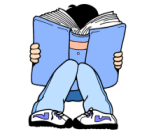 Læser flydende med god forståelse - foretrækker stillelæsning.Jeg læser flydende med god forståelse. Jeg vil helst læse stillelæsning. Jeg læser tykke bøger uden billeder, og jeg retter mig selv, når jeg læser forkert.Bøger på punktet er kapitelbøger næsten uden billeder på omkring 100 sider.MEGET VIGTIGT!Højtlæsning af 20-30 bøger fra punkt 13-15 for at opnå en automatiseret læsning. Fasen ender med en automatiseret stilelæsning.For at blive en god stillelæser, skal man være en automatiseret højtlæser, dette kan trænes i 3. og/ eller 4. klasse gennem forløbet Læs op på Gyldendal 3-6Vigtig at underviseren tjekker om punktet er nået og automatiseret før arbejdet med næste punkt sættes i gang.4. klasse: Forfatterskabslæsning Kim Fupz Aakeson bl.a. Jeg er William og Det satans ukrudt. Der arbejdes evt. med forløbet Værklæsning – Det satans ukrudt fra Gyldendal 0-2 samt. Forfatterforløb om Kim Fupz Aakeson fra Gyldendal 0-2 og Gyldendal 3-6.. 5. klasse: Forfatterskabslæsning Astrid Lindgren bl.a. Mio min Mio – suppleres med Forfatterforløbet Astrid Lindgren fra Ilitt.dk. mellemtrinnet.Lix 13-15Fx Søstre på de syv have eller Hanna og EmmaBogkasse 6Lix 12-16Arbejdet med ’Skriv fiktion’ forløbene fra Gyldendal 3.-6. klasse videreudvikles i løbet af 4. klasse og i 5. klasse med mere genreskrivning med brug af Iskriv.dk for mellemtrinnet og genreforløbene på Gyldendal 3-6. klasse. (Under faglig læsning og faglig skrivning). Det skriftlige arbejde skal fylde meget på mellemtrinnet og arbejdet med grammatik skal integreres i det skriftlige arbejde fx gennem arbejde med materialer som ’Skriv varieret’, ’Haps 1 og 2’ og Fandango Sprogbog 1 og 2.Normal 4. kl.Opmærk. 5. kl.Bekymring 6. kl.Bekymring 7. kl.16Instruktionslæsning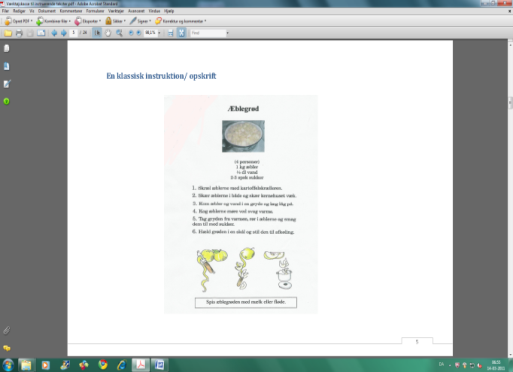 InstruktionslæsningLæser en instruktion, arbejdsbeskrivelse, opskrift eller matematikopgave i flere led og viser forståelse gennem handling.InstruktionslæsningJeg kan læse en opskrift, en manual, en matematikopgave eller en anden instruktion og bagefter kan jeg gøre det, der står i opgaven.Arbejde med læsestrategier og teknikkerFasen ender med en læsehastighed på 150 ord pr minut i stillelæsning.Hvis punktet instruktionslæsning skal mestres nu, kræver det at eleven/ klassen tidligere har været undervist i teksttypen instruerende tekster.Lix 15-20Fx Jack Stump eller FC ØrnevejBogkasse 7Lix 16-20Udfordring 4. kl.Normal 5. kl.Opmærk 6. kl.Bekymring 7. kl.17Læsehastighed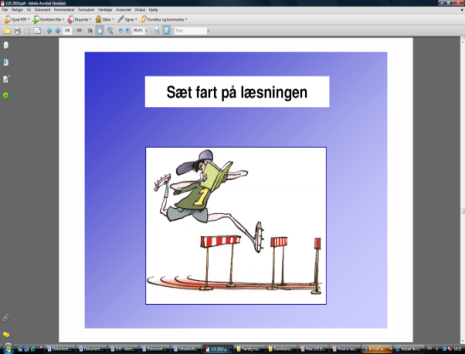 TV-underteksterForstår indholdet i udenlandske film og naturprogrammer ved hjælp af undertekster.LæsehastighedNår jeg ser TV, kan jeg læse underteksterne - begge linjer og kan give handleingen. Min læsehastighed er ca. 150 ord pr. minut ved stillelæsning af en skønlitterær aldersvarende tekst.Efter 5. klasse150-170 ord i minArbejde med læsestrategier og teknikkerFasen ender med en læsehastighed på 150 ord pr minut i stillelæsning.Arbejdet med læsehastighed kan ske gennem forløbet Læsehastighed på Gyldendal 3-6 og med øvelser fra Undevis.dkTag en hastighedsprøve på eleverne ved stillelæsning. NB: Husk man må ikke øve hastighed før stillellæsningen er  helt automatiseret. Lix 20-25Fx Kaptajn Prometheus eller DreamteamBogkasse 8Lix 20-25Udfordring 4. kl.Udfordring 5. kl.Normal 6. kl.Opmærk. 7. kl.18aBogslugerLæser meget, læser af lystBogslugerLæser med udbytte såvel skønlitterære bogserier i et større omfang som faglige tekster og kan anvende læsefærdigheden til forskellige formål.BogslugerJeg læser mange bøger og elsker serier, hvor handlingen er det centrale. Jeg læser for at opleve - gerne mange bøger af sammen slags. Jeg læser 'på linjen'. Jeg læser også faglige tekster, og jeg kan anvende min læsefærdighed til forskellige formål.Efter 6. klasse170-200 ord i min.Fra 18. a til 18. c kræver et sundt frilæsningsmiljø og nogle gode læserutiner såvel på skolen som hjemme. Mange elever i udskolingen er måske nok kommer til LUS 17, men mangler sunde rutiner der får dem ind i bogslugerfasen. Målet er at eleverne når 18. a i slutningen af 6. klasse, så de dermed er klar til udskolingens læseundervisnings frem mod FSA.Forskellen på en læser på LUS 15-17 og 18a er, at læseren på 18a læser af lyst og ikke fordi han/ hun er pålagt det. Læsningen er i højere grad lyststyret, bøgerne har større sværhedsgrad og eleven sluger ofte lange bogserier og glæder sig til forfatteren skriver den næste i serien.Lix 25-30Fx Max Skræk eller ShinobiBogkasse 9Lix 25-30Udfordring 4. kl.Udfordring 5. kl.Udfordring 6. kl.Normal 7. kl.18bUngdomsbøgerHar let ved at læse, læser fortrinsvis ungdomsbøger ned personskildringer, miljøbeskrivelser og indre monologer.UngdomsbøgerDet er let for mig at læse. Jeg læser meget og af lyst. læser evt. lidt  langsommere, fordi jeg læser tekster, hvor sproget og handleingen er sværere. Jeg læser forskellige genrer, og jeg synes, det er interessant at bruge teksten til noget; løse en opgave eller overveje et problem, Jeg læser flere bøger parallelt. Jeg læser med eftertænksomhed, læser tolkende og reflekterende.Efter 7.klasse200-225 ord i min.I denne fase forfines læsearbejdet. Der arbejdes med notatteknikker til fagtekster samt i dybdearbejde med litterære tekster. Lix 30-35Fx Erik Menneskesøn eller Harry Potter eller Sikkas FortællingBiblioteket såvel på skolen som folkebiblioteketVigtigt at det skriftlige arbejde understøtter læsningen – eleven skal veksle mellem receptive (lytte og læse) og produktive (tale og skrive) aktiviteter.Skriftligheden skal være centreret omkring teksttyperne – så eleven lærer at nyhedsartiklen, reportagen og øjenvidneberetningen alt sammen er berettende genrer struktureret efter tid.Udfordring 5. kl.Udfordring 6. kl.Udfordring 7. kl.18cVoksenbøgerUdvider sin læsning til forskellige genrer med større kompleksitet inden for voksenlitteraturen, magter at læse flere bøger parallelt.Efter 8. klasse225-250 ord i min.Over Lix 35Fx Ringenes Herre eller Det gyldne kompasBiblioteket såvel på skolen som folkebiblioteketEfterhånden som de grundlæggende teksttyper (fortællende, lyriske, dramatiske instruerende, informerende, berettende m.v.) og de rene undergenrer(novelle, eventyr, folkevise, øjenvidneberetning…) er på plads udvides med de mange sværere blandingsgenrer som fx kortprosa, essay og kronik.De argumenterende teksttyper som er betydeligt sværere end de fortællende og berettende genrer fylder langsomt mere og mere gennem arbejde med genrer som debatindlæg, læserbrev kommentar m.v..Udfordring 6. kl.Udfordring 7. kl.19StudielæsningDybde- og overblikslæsningKan i en allerede læst tekst hurtigt få fat på nøglerne til tekstens indhold og struktur.Over Lix 35Fx Ringenes Herre eller Det gyldne kompasUdfordring 7. kl.LLitterært læsendeLitterær læsning, LitteratHar udviklet en funktionel og selvstændig læsning, forstår og anvender og reflekterer over skrevne tekster, udvider sin viden og sit potentiale via en hypotetisk og ubunden tænkning.Over Lix 35Voksenlitteratur i alle genrer